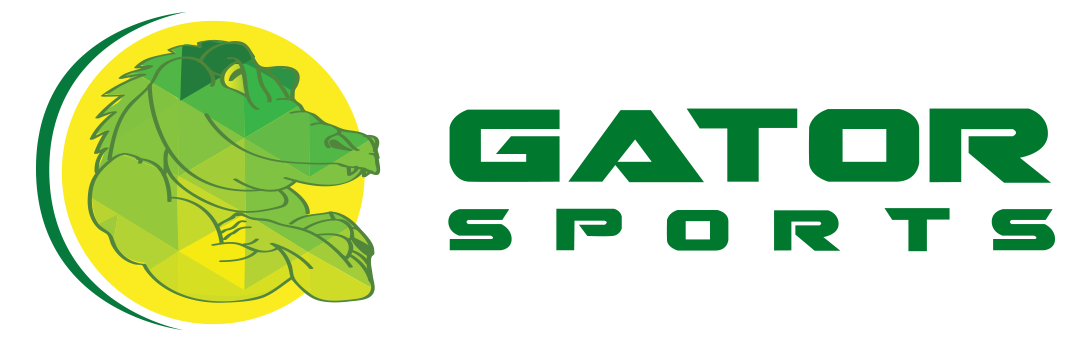 Waiver of LiabilityGator SwimmingThis agreement waives the liability of Gator Swimming for any use of services and facilities at the swim club included but not limited to the swimming pool and grounds.FOR UNDER 18’S - A NON-PARENT CANNOT LEGALLY SIGN THIS WAIVER FOR OTHER PEOPLE’S CHILDREN. IT MUST BE SIGNED BY PARENT/LEGAL GUARDIAN.  PLEASE READ CAREFULLY AND SIGN BELOW:I, the applicant signing below, wish for me or my child, ________________, to utilize the service and facilities of Gator Swimming included but not limited to the swimming pool and grounds. I hereby agree that the use of the services and facilities of Gator Swimming included but not limited to the swimming pool and grounds are at my and/or my child’s own risk. I, on behalf of myself and/or my child (and my child’s heirs and assigns) expressly agree to forever discharge waive and release the Swim Club, its directors, management, staff, servants, agents,  employees and/or  independent  contractors  and  their heirs,  successors  and  assigns  from any  and  all  claims,  demands, injuries,  liabilities,  actions,  causes  of action  and  from  all  acts  of active or  passive  negligence  on  the  part  of  the  Swim  Club  and  its directors,  management,  staff, servants, agents, employees and/or independent contractors and their heirs,successors and assigns on account of any and all injuries or damages, including but not limited to bodily injury, mental injury and/or property damage from any event, mishap, accident, loss, damage or injury suffered by myself or my child resulting from or connected with or cause by the use of the services and facilities at the Swim Club, included but not limited to the swimming pool and grounds. I further agree to defend, indemnify  and  hold  harmless the Swim Club and its directors, management, staff, servants, agents, employees and/or independent contractors and  their heirs, successors and assigns from any and all claims, losses and liabilities arising from, connected to, and/or arising from my and/or my child’s use of the services and facilities at the Swim Club including but not limited to the swimming pool and grounds.I, ______________  , agree that all payments are non refundable and must be paid by cash term to Gator Swimming beforehand.I have read and understand the above and foregoing and acknowledge my consent to terms of this Waiver and Release for myself and my child.______________                              ______________                        ______________                                Applicant Name                                 Parent/Guardian                                  DateTelephone Number:______________  Parent/Guardian Signature (Under 18): ______________  Participant Signature: ______________  